Муниципальное бюджетное общеобразовательное учреждение "Средняя общеобразовательная школа №44 с углубленным изучением отдельных предметов"«Шоколад. Вред или польза?»Исследовательская работаАвтор: Коновалов Глеб,учащийся 3 класса «Д»Научный руководитель: Залатарева Дарья Владимировна,учитель начальных классовПолысаевский городской округ2020Содержание Введение........................................................................................................31. Основная часть………………………………………………………….5
    1.1. История шоколада…………………………………………………...…5
    1.2. Биохимия шоколада……………………………………………………6
    1.3. Технология изготовления шоколада………………………………….10
    1.4. Классификация шоколада……………………………………………..13
    1.5. Шоколад и здоровье…………………………………………………...15
    1.6. Польза и вред шоколада……………………………………………….172. Экспериментальная часть……………………………………………..19
    2.1. Социологический опрос………………………………………………..19
    2.2. Исследование состава шоколада по этикеткам……………………….21
    2.3. Органолептический анализ………………………………………….....25    Заключение………………………………………………………………….28Список используемой литературы………………………………………29Введение   Кондитерская промышленность является одной из развивающихся отраслей пищевой промышленности. Шоколад, наиболее яркий представитель номенклатуры кондитерских изделий, давно считается продуктом повседневного потребления.В России до сих пор сохранилось отношение к шоколаду, как к наслаждению, потребительские достоинства шоколада оцениваются блестящей поверхностью, сильным и тонким «шоколадным» ароматом и пикантной горечью во вкусе.Производство шоколада в России на протяжении 2011-2014 годов демонстрировало переменный характер. В настоящее время появляются возможности его фальсификации, связанной с одной стороны с заменой сырья, а с другой - с нарушением технологических процессов производства.Поэтому необходимо совершенствовать систему контроля качества поступающего сырья и технологию производства. Технологические решения должны быть таковы, чтобы обеспечить требуемое качество шоколада.Актуальность исследования
Данная тема актуальна, ведь в современном мире сладостей такое множество различных видов конфет, шоколада, шоколадных сюрпризов, что просто необходимо разбираться в их качестве, знать: пользу или вред они приносят, уметь пользоваться правилами хранения и употребления шоколада.Данную тему исследовали Яковшин Л.А., Коннашкова И.П., Морозова М., Кузнецова Е., Коркунов А., Сучкова Е. и др. В литературных источниках раскрыты вопросы из истории, польза и вред шоколада.Доходчиво описаны процессы производства и химические опыты, которые позволяют изучить качественный состав шоколада. Для написания работы так же использовались интернет-ресурсы.Целью данной работы является изучение качеств и свойств шоколада посредством органолептического метода и химического анализа.Задачи исследования:
1. Изучить и проанализировать литературу по данной теме.
2. Провести социологический опрос учащихся школы по теме «Мое отношение к шоколаду».
3. Освоить методику органолептического и химического анализа шоколада.
4. Дать рекомендации потребителю шоколада.Объект исследования: образцы молочного и темного шоколада.Предмет исследования: свойства и химический состав шоколада.Методы исследования: анализ литературных источников, социологический опрос, систематизация материалов.Этапы работы над проектом:
1. Изучение научно-методической литературы по теме исследования.
2. Проведение экспериментальных исследований.
3. Анализ полученных результатов и оформление исследовательской работы.1. Основная часть1.1. История возникновения шоколадаГлавная составная часть шоколада – масло, которое выделяют из какао-бобов. Плоды этого диковинного дерева были завезены в Европу из Америки Христофором Колумбом.Ацтеки использовали их для приготовления особого напитка «чокоатль» («горькая вода»), отсюда и название «шоколад». Его употребляли в пищу с перцем.Кортес привез напиток в Испанию. Испанские кондитеры уже в XVII веке научились готовить и какао и шоколад.Подарок Монтесумы испанцы оценили по достоинству и, решив, что таким сокровищем должны владеть только они, хранили секрет приготовления шоколада в строгой тайне. Но секрет сохранялся меньше века.В 1606 г. горячий напиток с божественным вкусом попробовал итальянский путешественник Антонио путешествуя по Европе, а потом и по всему миру. Он играючи повсюду завоевывал себе поклонников.Только богатый и благородный мог позволить себе пить шоколад, так как он буквально пил деньги. Чашечка горячего шоколада на десерт стала признаком хорошего вкуса в высшем обществе, знаком достатка и респектабельности. [9, с.699]В освоении «экзотического пришельца» важный шаг сделал XIX век: именно тогда была разработана технология получения густой шоколадной массы, выпущены первые плитки шоколада.Новинку сразу оценили моряки королевского английского флота: она была не только вкусна, но, главное, питательна и спасала от цинги – постоянной спутницы дальних плаваний. «Шоколадная» летопись истории шоколада очень велика. [8]1.2. Биохимия шоколадаОснова любого шоколада — продукты, получаемые из какао-бобов. Почти наполовину бобы какао состоят из уникального ценнейшего масла. Оно — единственное в природе — имеет твердую консистенцию с температурой плавления близкой к температуре тела человека. (Вот почему твердая шоколадная плитка в прямом смысле «тает во рту».)
В настоящем шоколаде не должно быть никаких других жиров, кроме какао-масла. Добавки молочного жира, пальмового, кокосового или арахисового масла снижают его качество.Перед отжимом масла бобы какао долго обрабатывают специальными ферментами, а потом истирают в порошок и пускают под пресс. Кроме порошка и масло какао, шоколад содержит в себе массу других ингредиентов, таких как молоко, сахар, сливки, сиропные начинки.Кстати, сдабривать шоколад ликерами, коньяками, винами, кофе, миндалем, изюмом, цукатами и прочими самыми невероятными начинками начали именно русские умельцы. До них швейцарцы додумались лишь до добавления в шоколад ореховой крошки. [4, с.18]Шоколад – одно из самых распространенных кондитерских изделий.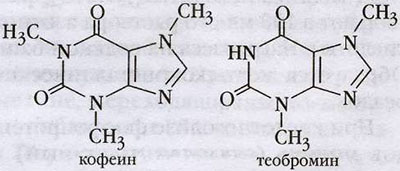 Он содержит жиры, белки, углеводы, дубильные вещества, алкалоиды кофеин и теобромин. Готовят его на основе какао-продуктов.Плоды какао содержат в среднем 35-50% масла, называемого маслом какао или теоброминовым маслом, 1-4% теобромина (рис. 1.2.1), 0,2-0,5% кофеина (рис.1.2.1), танины и прочие вещества.
Масло какао состоит из глицеридов олеиновой (примерно 35%), стеариновой (35%), пальмитиновой (26%) и линолевой (3%) кислот.Содержание в шоколаде алкалоидов кофеина и теобромина может достигать 1-1,5% ( теобромина – до 0,4%). Они представляют собой природные стимуляторы, и ими объясняется тонизирующее действие шоколада на организм человека.Большинство растительных жиров и масел при комнатной температуре находятся в жидком состоянии. Какао-масло при нормальных условиях твердое. Есть у него и еще одна важная особенность. Как правило, масла не имеют определенной температуры плавления: при нагревании они постепенно размягчаются.Масло какао – исключение: оно плавится около 34° С в очень узком температурном интервале. Все знают, что хороший шоколад «тает во рту, а не в руках». Действительно, при нагреве почти до температуры плавления он сохраняет хрупкость, а попадая в рот, легко тает. [6]Шоколад чувствителен к колебаниям температуры, поэтому его необходимо хранить при температуре примерно 18°С. При нагревании происходит жировое поседение шоколада – он покрывается серым налетом. Это содержащиеся в шоколаде жиры проступают на его поверхности.При температуре ниже 18°С происходит сахарное поседение шоколада, вызванное конденсацией паров воды и частичным растворением сахарозы, содержащейся в шоколаде. После испарения влаги кристаллики сахарозы образуют белый налет на поверхности шоколада.Однако это не означает, что шоколад не пригоден: химический состав его не изменился. Просто какао-масло перешло в другую модификацию (или же на поверхности проступили кристаллики сахара). «Поседение» шоколадных изделий не приводит к образованию веществ, вредных для здоровья, а лишь портит товарный вид шоколада.Срок хранения шоколада (как и многих других кондитерских изделий) объективно определяется наличием в них жиров. Чем больше жиров (сливочные, светлые сорта и шоколад с начинками), тем меньше срок хранения.Производители борются с этим введением в состав шоколада консервантов. В этом качестве чаще всего использует сорбиновую кислоту (Е200). Это хорошо изученное, безвредное вещество, приносящее даже определенную пользу.Сорбиновая кислота обладает благоприятным биологическим действием, повышает иммунитет и способность организма избавляться от токсинов. Так что ничего опасного в содержании Е200 в графе «состав» вашей любимой шоколадки нет.
Способность какао-масла плавиться в узком температурном интервале объясняется тем, что в его состав входят сходные между собой вещества – триглицериды олеиновой С17Н33СООН, стеариновой С17Н35СООН и пальмитиновой С15Н31СООН кислот.В состав шоколадных плиток, содержащих менее 40% какао-продуктов, обязательно входят растительные и молочные жиры. Такой шоколад начинает таять уже в руках. По вкусовым качествам уступает шоколаду с высоким содержанием какао.Энергостимуляторы
- Сахар. Шоколадные плитки (в отличие от какао) содержат большое количество сахара. Как известно, сахар это основной источник энергии для мозгов.- Теобромин, диметилксантин или, по Фишеру, 2,6-диокси-3,7-диметилпурин. Это первичный алкалоид, который можно найти в какао и шоколаде. Он является одной из главных причин, почему шоколад поднимает настроение. Этот мягкий стимулятор принадлежит к семейству метилксантинов, к которым относят и кофеин.Современные исследования показали, что шоколад обладает слабым стимулирующим эффектом, благодаря наличию в нем теобромина. Как бы то ни было, шоколад содержит слишком мало этого составляющего.Теобромин также является причиной оттока кислоты, так как он расслабляет желудочный сфинктер, позволяя желудочному соку легче входить в пищевод.Токсичность теобромина для животных (попугаев, лошадей, собак и кошек) категорически точно установлена в исследованиях. Содержание в бобах: < 1.3 - 2%.Аминокислоты
- Триптофан, 2-индолиламинопропионовая или 2-амино-3-(1H-индол-3-ил) пропионовая кислота. Базовая аминокислота, которая взаимосвязана с эндогенной секрецией серотонина и мелатонина и других важных нейротрансмиттеров.Входит в число 20 важнейших природных аминокислот, из которых преимущественно состоят белки всех живых организмов. При этом является для человека незаменимой, то есть потребность в триптофане удовлетворяется лишь поступлением этой аминокислоты извне.- Аргинин (или L-Аргинин). (NH-C(NH2)NH(CH2)3CH(NH2)-COOH) — алифатическая аминокислота, заменимая для взрослых, но для детей является незаменимой. Входит в состав белков, особенно протаминов (до 85 %) и гистонов.Аргинин способствует ускорению синтеза гормона роста и других гормонов. Участвует в синтезе мочевины и процессах азотистого обмена. Аргинин служит носителем и донором азота, необходимого в синтезе мышечной ткани. Способствует увеличению мышечной массы и уменьшению жиров при адекватной физической нагрузке.Аргинин обладает выраженным психотропным эффектом!!!Он способствует улучшению настроения, делает человека более активным, инициативным и выносливым, улучшает половую функцию. [6]1.3. Технология изготовления шоколадаПроизводство шоколада – непростой технологический процесс. Ведь молекулы веществ, образующих какао-масло, при затвердевании могут упаковываться шестью различными способами! Но только при определенной их упаковке образуется достаточно прочная кристаллическая структура, и масло плавится около 34°С.Чтобы получить какао-масло нужной модификации, кондитеры поступают так: расплавленный шоколад медленно охлаждают до начала кристаллизации, а затем вновь слегка нагревают, доводя до температуры лишь немного ниже 34°С.Для стабилизации образующейся массы в шоколад добавляют эмульгатор - обычно это лецитин(вещество класса фосфолипидов – сложных эфиров глицерина, образованных карбоновыми кислотами и фосфорной кислотой). [7, с. 304]Лецитины получают в основном из подсолнечного, соевого и рапсового масел; применяют их преимущественно как эмульгаторы. Хорошие эмульгирующие их свойства – это следствие комбинации липофильных и гидрофильных групп в молекулах.Установлено, что введение лецитина в рацион питания человека в течение длительного времени не сопровождается какими-либо неблагоприятными последствиями.Как правило, в состав шоколада входит какао, которое придает ему темный цвет, белый же шоколад его не содержит. Среди ингредиентов молочного шоколада – сухое молоко или сливки.При изготовлении дешевых сортов шоколада не соблюдают строгий температурный режим кристаллизации какао-масла, и оно затвердевает в виде смеси различных модификаций. Чтобы такой шоколад не рассыпался, добавляют большее количество эмульгатора.Иногда вместо масла какао в кондитерской промышленности используют менее дорогие твердые растительные масла – кокосовое или пальмовое. Но в этом случае полученное изделие уже нельзя считать шоколадом!Рассмотрим процесс производства шоколада по схеме 1.3.1. [11]Схема производства шоколада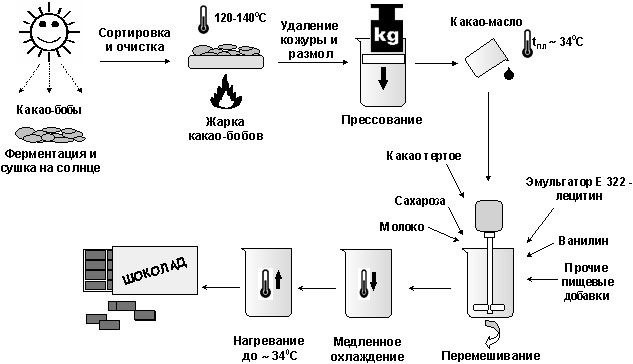 1.Обжарка какао-бобов.
Прежде чем получить шоколадную массу, необходимо пройти процесс обработки какао-бобов. А все начинается с их обжига.На фабрике какао-бобы предварительно очищают, сортируют и жарят, чтобы избавится от лишней влаги и достичь требуемого для шоколада запаха и вкуса, а сами бобы приобретают равномерную темно-коричневую окраску.Обжарка — это очень важный этап производства шоколада, от которого во многом зависит качество будущего шоколада, его запах и вкус.2. Веяние и дробление.
После обжарки какао-бобы охлаждают, а затем направляют в веечную машину, которая их рафинирует, отделяет от нее шелуху (так называемую какаовеллу) и дробит на какао-крупку.Обжаренную и очищенную какао-крупку тщательно измельчают. Чем лучше будет измельчена какао-крупка, тем более насыщенным и тонким будет вкус шоколада. Размер твердых частиц какао, прошедших через измельчающее оборудование, не должен превышать 75 мкм.3. Прессование, смешивание, измельчение.
Какао-тертое содержит 54% очень ценного вещества - какао-масла, которое является основной составляющей для производства настоящего шоколада.Для получения какао-масла какао-тертое нагревают до определенной температуры (95–105°С), затем в нагретом состоянии прессуют.Вот так какао-масло отделяется от твердого остатка, который в дальнейшем используется для приготовления какао-порошка. А вот в различных дешевых суррогатах какао-масло почти отсутствует. Отсюда и появляются 200 граммовые шоколадки по цене 100 граммовой.Какао-тертое, сахар и часть какао-масла смешиваются в определенных пропорциях. После смешивания масса поступает на измельчение. Чем выше степень измельчения, тем нежнее вкус.Превращение дробленых бобов какао в шоколад путем смешивания различных компонентов — это искусная и секретная область в производстве шоколада.Для приготовления шоколада в какао-массу необходимо добавить какао-масло, сахар, ваниль. Эти ингредиенты смешивают и месят до получения гладкой, однородной массы.Содержание натуральных какао-продуктов в общей массе во многом определяет качество и стоимость шоколада. Особенно это касается содержания какао-масла — самой дорогой составляющей шоколада.4.Конширование шоколадной массы.
Это один из важнейших этапов в производстве шоколада. После смешивания и измельчения шоколадная масса подвергается интенсивному вымешиванию при высоких температурах.Это весьма длительный процесс, в результате которого из шоколадной массы испаряется лишняя влага, устраняются несовместимые вкусы и ароматы, комочки, которые еще присутствуют, а также вытесняются летучие кислоты и чрезмерная горечь, а твердые частицы какао округляются.
Консистеция шоколада при этом становится более однородной, а вкус — тающим.5. Темперирование шоколада.Темперирование — это ключевая стадия производства шоколада, цель которого — контроль производства необходимого количества и качества зародышей кристаллов какао масла, иными словами, чтобы какао-масло перешло в наиболее стабильную форму, обеспечивая шоколаду твердость, блестящую поверхность и стабильность блеска длительное время.Для этого горячий шоколад сначала охлаждают до 28°С, а затем снова нагревают до 32°С. Если хотя бы на одном из этапов темперирования будет нарушена технология, это сразу же отразится на внешнем виде и структуре шоколада.После темперирования шоколад разливают в подогретые формы. На этом же этапе, если того требует рецептура, в шоколад вносят различные добавки (например, орехи).После этого шоколад отправляют в холодильные камеры. Здесь шоколад застывает, а его поверхность приобретает красивый блеск. Затем формы с застывшим шоколадом переворачивают вверх дном — и вытряхивают на конвейер. [7, с.304]1.4. Классификация шоколадаШоколад – исключительно высококалорийный продукт. Так как влажность его невелика (до 1%), он не подвергается микробиологической порче и может долго храниться. По этой причине шоколад часто берут в длительные экспедиции и походы как удобный концентрат калорий.
Однако надо помнить, что шоколад содержит до 0,6% теобромина – алкалоида, возбуждающего нервную систему, и до 4% щавелевой кислоты, которая не показана при некоторых внутренних болезнях, например связанных с нарушением обмена веществ.Так что шоколадом и шоколадными конфетами в больших количествах увлекаться не стоит. [6]В зависимости от рецептуры и способа обработки шоколад подразделяется на: горький, десертный, пористый, шоколад с наполнителем, молочный.Основное отличие десертного шоколада от горького состоит в более тонком измельчении массы и обязательной продолжительной обработке в специальных машинах, называемых коншмашинами.Горький, десертный и пористый шоколад вырабатывают без добавок и с добавками. В качестве добавок в шоколад вводят сухое молоко, сухие сливки, обжаренные ореховые ядра, кофе, вафли, цукаты и т.п. [1, с.4]Наполнители представляют собой различные конфетные массы - ореховую, фруктовую, помадную, их комбинацию и др.Шоколад без добавок представляет собой продукт, приготовленный из какао тертого, какао-масла и сахара. Такой шоколад иногда называют натуральным.Шоколад с добавками - это продукт, который, помимо какао тертого, какао-масла и сахара, включает в себя различные вкусовые и ароматические добавки.По содержанию какао–продуктов шоколад делится на:горький – не менее 55%;полугорький (десертный) - около 50%;молочный - около 30%.Горький шоколад относится к диетическим сортам шоколада. Из-за низкого содержания сахара, он обладает горьким вкусом с едва ощутимым солоноватым привкусом.Если при изготовлении шоколада использовали какао-порошок, который готовится из жмыха – продукта переработки какао, шоколад имеет кисловатый привкус.В состав горького шоколада входят максимально обезжиренные молочные продукты. В качестве начинки в него могут быть добавлены орехи. Сладкие же добавки в такой шоколад не вводят. [4, с.18]1.5. Шоколад и здоровьеВ своих книгах Коннашкова И.П. уделяла внимание влиянию шоколада на здоровье. Настоящий шоколад содержит магний, кальций, витамины группы В и А, пурины, щавелевую кислоту, а также теобромин, мягко стимулирующий нервную и сердечно-сосудистую деятельность.Шоколад способствует выработке гормонов счастья (эндорфинов и энкефалинов) в организме. Они вызывают легкую эйфорию и ощущение радости. Сразу становится понятно, почему иногда так хочется «подсластить» жизнь этим черным чудом.Содержащийся в шоколаде цинк укрепляет иммунитет, стеариновая кислота понижает уровень холестерина в крови, валериановая кислота оказывает успокаивающее действие, фенилэтиламин дает энергию за счет повышения уровня гормона серотонина.Антиоксиданты, содержащиеся в шоколаде, являются профилактическим средством от рака. Онкологи рекомендуют ежедневно употреблять 40 г горького шоколада.Шоколад содержит в 2 раза больше антиоксидантов, чем красное вино, и в 3 раза больше, чем зеленый чай. В 50-граммовой плитке шоколада содержится столько же антиоксидантов, сколько в 28-ми бокалах белого вина, 17-ти стаканах апельсинового сока.В плитке шоколада не так уж много кофеина, как принято считать (30 мг), а в чашечке кофе его не менее 180 мг. Связи между шоколадом и воспалением сальных желез не установлено. И зубную эмаль он разрушает не больше других сладостей.Напрасно обвиняют шоколад и в повышении давления, в небольших количествах он не повредит даже гипертонику.Особенно полезен горький шоколад: 100 г в день улучшают работу сосудов и защищают организм от разрушительного влияния свободных радикалов.Однако ученые утверждают, что ни в коем случае нельзя понижать давление, поедая большие количества шоколада, - это может привести к расстройству сна и к быстрому набору лишнего веса.Есть шоколад можно только в определенных количествах, отдавая предпочтение темному горькому шоколаду без добавок (с содержанием какао-бобов не менее 55%).Для нормального функционирования организма человек должен получать 2000 ккал в день. Стандартная 100-граммовая плитка шоколада содержит около 450 ккал. Одна долька шоколада весит 5-7 г и содержит 25 ккал. Всего за день допустимо съедать не более 7 таких долек.Избыточное употребление шоколада ведет к увеличению массы тела (ожирению).
Кстати, в молочном шоколаде флавоноидов практически нет, но есть кальций и марганец, помогающие сохранить крепкие и сильные кости, а также магний, полезный для нервной системы.Аналогичный эксперимент проводили швейцарские медики. В ходе исследования было установлено, что через 2 часа после того, как человек съедает немного темного шоколада, у него улучшается циркуляция крови по сосудам и снижается вероятность образования тромбов.У группы, употреблявшей белый шоколад, такого эффекта зафиксировано не было. [2, с.107]Потребление горького шоколада во время вынашивания плода положительно влияет и на развитие беременности, и на ее переносимость.Шоколад – прекрасная защита от различных стрессовых ситуаций. Мало того – ученые отметили, что малыши, родившиеся у любительниц шоколада, были активнее, позитивнее и менее пугливы, нежели их сверстники.Но необходимо помнить, что шоколад – сильнейший аллерген. Поэтому ученые пытаются рассчитать оптимальную дозу шоколада, которая не нанесет вреда организму будущих мам и их детей.Чем сладкое лучше жирное? Физиологи установили, что при физической нагрузке, которая в 10 раз превышает привычную, человек, соблюдающий жировую диету, лишается сил уже через полтора часа. А вот углеводная диета позволяет выдержать такую же нагрузку в течение четырёх часов. Оказывается, получение организмом энергии из жиров - процесс длительный.Это объясняется малой реакционной способностью жиров, особенно их углеводородных цепей. Углеводы же, хотя и дают меньше энергии, чем жиры, однако выделяют её намного быстрее.Поэтому, если предстоит основательная физическая нагрузка, предпочтительнее подкрепиться сладким, а не жирным.Если ты очень любишь шоколад, не отказывай себе в этом удовольствии, тем более что регулярное его употребление омолаживает организм. [3, с.211]1.6. Польза и вред шоколадаШоколад – один из самых спорных продуктов среди вкусных. Суждения о влиянии шоколада на здоровье расходятся от категоричного «вреден» до утвердительного «польза».Научное обоснование по данному вопросу мы нашли в журнале «Здоровье» в статье руководителя Отдела детского питания ГУНИИ профессора, доктора медицинских наук, академика РАЕН И. Коня «Вся правда о шоколаде».Мнения о влиянии шоколада на здоровье расходятся от категорического "вреден" едва ли не до объявления его панацеей. Где же истина? Попробуем разобраться. Вот каково научное мнение по самым частым "шоколадным" вопросам: Шоколад - виновник лишнего веса.Верно лишь отчасти. Шоколад - действительно высококалорийный продукт, но основные источники калорий - молоко и глюкоза. "Шоколадные" углеводы относятся к категории "легко доступных", быстро расщепляются и столь же быстро расходуются.Действительно, при избыточном поступлении в организм углеводы могут "откладываться" в виде жира, но при употреблении в разумных количествах могут быть частью здоровой сбалансированной диеты.Шоколад - источник энергии
Правда. Жиры и сахар, которых много в шоколаде - основные поставщики энергии для организма. Магний и калий, содержащиеся в нем, необходимы для нормальной работы мышц и нервной системы. Поэтому шоколад полезен детям, а также тем, кто занимается спортом.Шоколад обладает стимулирующим эффектом.
Правда. Теобромин и кофеин, содержащиеся в этом продукте, обладают легким стимулирующим воздействием на сердечно-сосудистую и нервную системы.Углеводы дают легко доступную и быстро сжигаемую энергию, а жиры, содержащиеся в масле какао, усваиваются медленнее и обеспечивают организм энергией в течение более продолжительного времени. В шоколаде  много кофеина.
Неверно. На самом же деле, в одной плитке шоколада кофеина содержится всего каких-то 30 мг. А вот в чашке кофе – целых 180 мг.Шоколад полезен для сердца и сосудов
Верно. Кардиологами установлено, что содержащиеся в какао-бобах полифенолы благоприятно воздействуют на сердечно-сосудистую систему. Они способствуют более эффективному кровотоку, уменьшая тем самым нагрузку на сердце. Существует также мнение, что какао улучшает работу иммунной системы. В лечебных целях лучше использовать лишь высококачественные сорта горького шоколада.Шоколад вреден для зубов, способствует заболеванию кариесом
Это не так. В отличие от других сладких лакомств, именно шоколад наименее опасен: какао препятствует разрушению зубной эмали.Содержащееся в шоколаде масло какао обволакивает зубы защитной пленкой и предохраняет их от разрушения. Особенно сильны антибактериальные свойства оболочки какао-бобов, которую в процессе приготовления шоколада удаляют.Японские исследователи полагают, что экстракт, приготовленный из оболочек какао-бобов, следует добавлять в зубную пасту и в средства для полоскания рта. Конечно, шоколад не заменит чистку зубов, но стоматологи считают, что шоколадные конфеты менее вредны, чем, скажем, карамель. [5]Шоколад возбуждает.
Верно. Возбуждающий эффект этого лакомства обнаружили еще его первооткрыватели - древние ацтеки. Они использовали его для поддержания сил. Уже упомянутые кофеин и теобромин могут не лучшим образом повлиять на вас, если съесть много шоколада - особенно на ночь. [5]2. Экспериментальная часть2.1. Социологический опросСреди учеников школы был проведен социологический опрос «Мое отношение к шоколаду», в котором приняли участие 100 человек – ученики 3 классов.
Данное исследование позволило выяснить отношение учащихся к шоколаду, узнать критерии, по которым они выбирают этот продукт. Учащиеся высказали свое мнение о пользе шоколада.1. Какой шоколад Вы предпочитаете?
- белый - 32%
- молочный - 40%
- темный - 5%
- горький - 7%
- с начинкой - 13%
- другое (указать) - 3%2. По каким критериям Вы выбираете шоколад?
- по названию - 27%
- по цене - 36%
- по этикетке - 9%
- по производителю - 20%
- другое (указать) - 8%3. Вы считаете шоколад (почему ты так считаешь?):
- полезным - 37%
- вредным - 63%4. Считаете ли Вы, что шоколад влияет на умственные способности?
- Да - 74%
- Нет - 26%5.Вы заменяете полноценный обед шоколадом?
- Да - 22%
- Нет - 78%Результаты социологического опроса представлены на диаграммах (приложение 2).Проведённый опрос показал, что шоколад школьники в большинстве покупают изредка, но есть и любители, часто потребляющие его. Больше всего наши учащиеся любят молочный шоколад, на втором месте стоит белый шоколад.36% опрошенных выбирают шоколад по цене.37% учеников, принявших участие в тестировании, считают шоколад полезным. Но, всё-таки, находятся любители замены полноценного обеда шоколадом и это 22% опрошенных.С влиянием шоколада на умственные способности согласны 74% опрошенных – они, наверняка, проверили на себе, что шоколад помог им хорошо сдать эк-замен.2.2. Исследование состава шоколада по этикеткамКогда мы покупаем шоколад, в первую очередь обращаем внимание на внешний вид этикетки, название шоколада, может быть, на имя производителя. На остальную информацию лишь немногие обращают пристальное внимание.
И это неправильно: от того, что мы сможем прочитать на этикете, зависит, что мы в итоге купим — настоящий шоколад или сладкую плитку.В соответствии с Законом Российской Федерации «О защите прав потребителей» и Законом Российской Федерации «О стандартизации» существуют определенные требования к маркировке пищевых продуктов.Сортовые ассортименты и ценовые различия отражены в таблице 2.2.1 
Параметр «энергетическая ценность» был выбран не случайно. Ведь шоколад, прямо скажем, - продукт весьма калорийный, и далеко не в последнюю очередь именно из-за высокого содержания жиров. Как оказалось, все наши образцы имеют примерно одинаковую калорийность.К счастью для нас покупателей, отечественные нормативы обязывают производителей указывать содержания жира и других ”носителей” калорий на упаковке.Большой срок годности не является показателем низкого качества шоколадной продукции и наличия консервантов.Натуральное какао-масло – это антиоксидант, который предотвращает окисление жира. Поэтому шоколад, в состав которого входит натуральное масло какао, может храниться 2 года.В качестве эмульгаторов в темном шоколаде «Россия щедрая душа» добавлен консервант Е-476. Это эфир полиглицерина и взаимоэтерифицированных рициноловых кислот. В настоящее время не разрешен к применению в связи с незавершенностью комплекса испытаний.Техническим комитетом 149 действующим на базе НИИ кондитерской промышленности разработан государственный стандарт на шоколад ГОСТ Р 52821-2007 «Шоколад. Общие технические условия» (приложение 4).Нами использованы нормы физико-химических показателей продукта (ГОСТ Р 52821-2007, таблица 3) для сравнительного анализа.Рассмотрев этикетки шести видов шоколада сравнив данные с ГОСТом Р 52821-2007, мы пришли к выводу, что производителю, обозначившему сорт на этикетке шоколада, не всегда можно верить.Из таблицы 2.2.2 видно, что ни один из видов шоколада не является кондитерской плиткой, т.к. какао-масло не заменено на растительные жиры и какао-порошок, процент содержания какао-продуктов указан во всех образцах.. Таблица 2.2.2Согласно ГОСТу, шоколад  должен содержать не менее 25% какао-продуктов. Вкус шоколада определяется соотношением ингредиентов, прежде всего, количеством какао-продукта, которое определяет цвет, аромат, вкусовые качества.При покупке шоколада обратите внимание на содержание какао-продуктов: какао-масло и какао тертое.Какао-порошок готовится из жмыха, такой добавки в качественном шоколаде быть не должно. [1, с.4]2.3. Органолептический анализОрганолептический метод (органолептика) — метод определения показателей качества продукции на основе анализа восприятия органов чувств — зрения, обоняния, осязания, слуха, вкуса. При оценке товара определяют сначала внешний вид, форму, цвет, блеск, прозрачность и другие свойства.Признаки настоящего шоколада:настоящий шоколад производится из какао-бобов и не может храниться долго;гладкая блестящая поверхность, но при разломе отчетливо видна матовость;тает во рту и не размазывается в руках;характерный хруст при разламывании.Псевдошоколад изготавливается из какао-порошка, хранится намного дольше настоящего, легко размазывается в руках.Итак, мы изучили состав и вкусовые различия выбранных образцов ( таблица 2.3.1). Таблица 2.3.1Вкус шоколада определяется соотношением ингредиентов, прежде всего, количеством какао-продукта, которое определяет цвет, аромат, вкусовые качества. Наши образцы специально подбирались так, чтобы были представлены разные виды шоколада и разные производители.Исследуя наши образцы, мы выявили различия и сходства между ними.Например, молочный шоколад имеет мягкий, нежный вкус с привкусом молока и ванили, а темный – немного горьковатый и с привкусом какао.Произведя оценку, можно сделать вывод, что все наши образцы полностью соответствуют стандартам ГОСТа Р 52821-2007, как по внешнему виду, так и по составу и качеству.Шоколад является стандартным.Заключение Выполняя исследовательскую работу, изучили литературные источники, ознакомились с ассортиментом шоколада в магазинах города Полысаево. В тесте представлены так называемые массовые сорта, покупку которых может позволить себе каждый.Мы проверили, насколько добросовестными оказались производители.Изучили данные этикеток и сравнили их с ГОСТ, провели органолептический анализ.На основании результатов исследования, можно сделать следующие выводы:Чем больше какао содержится в шоколаде, тем больше пользы приносит он здоровью. Горький шоколад обладает самой высокой способностью снимать усталость, повышать работоспособность и стимулировать работу иммунной системы.Не все марки продаваемого шоколада обладают одинаково высоким качеством и соответствуют по всем параметрам требованиям ГОСТа..По результатам органолептической оценки все исследуемые образцы отвечают требованиям ГОСТ в полном объеме.Точное количественное содержание жиров, белков и углеводов в шоколаде не определялось, но, исходя их проделанных опытов, можно сказать, что шоколад содержит белки, жиры и углеводы.Лучше всего показания опытов подтверждают данные этикетки молочного шоколада «Российский».Широко рекламируемые марки шоколада не всегда приносят пользу организму, так как часто содержат чужеродные примеси, запрещенные в России консерванты, и могут привести к болезням и ослаблению иммунитета.Сладкоежкам предлагаем изучить рекомендации:Горький шоколад – самый полезный (содержание какао-продуктов не менее 55%);Для того, чтобы определить качество шоколада, необходимо плитку или просто небольшой кусочек шоколада взять двумя пальцами и подержать так его минуты три.Если в шоколадке какао меньше 40 процентов и добавлены растительные и другие жиры, то шоколад сразу же начнёт таять в руке.Хороший шоколад, куда кондитеры не добавляли растительный жир, не будет таять в руках долгое время.Шоколад, в котором процентное содержание какао порошка больше, чем 55% - не тает в руках даже летом.Если на шоколадной обертке не указано содержание какао-продуктов – это не шоколад.Список используемой литературыГОСТ Р 52821-2007. Шоколад. Общие технические условия. -М.: Стандартинформ, 2009. - 4 с.Коннашкова И.П. Шоколад: вред или польза? – М.: Крук, 2007. -107 с.Коркунов А., Сучкова Е. Шоколад. Наслаждение вкусом. - Издательство Экс-мо. 2008. -211 с.Морозова М. Энциклопедия шоколада // Будь здоров!. - 2008. - N 6. - 18 с.Польза и вред шоколада. [Электронный ресурс]Свойства шоколада. [Электронный ресурс]Стабников В.Н., Остапчук Н.В. Общая технология пищевых продуктов. - Киев: Вища школа, 1980. - 304 с.Страсти по шоколаду. [Электронный ресурс]Энциклопедия для детей: химия. «Аванта +», М., т. 17, 2007. – 699 с.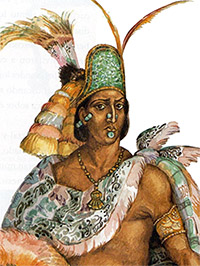 В 1519 г. вождь ацтеков Монтесума угостил «сладкой жидкостью» своего гостя – испанского конкистадора Эрнана Кортеса. Сам Монтесума, по преданию, каждый день выпивал не менее 50 золотых бокальчиков этого напитка. «Чокоатль, - будто бы говаривал он, - дает мудрость и вливает здоровье в мои члены».Марка, производитель Вкус Аромат Итоговый балл «Российский». Кондитерское объединение «Россия». г. Самара 4,5 4,5 4,5 Fazer, изготовлен для фирмы «Фазер» на кондитерской им. Н. К. Крупской. г. Санкт-Петербург 4,4 3,9 4,3 «Золотой ярлык». Кондитерская фабрика «Красный Октябрь». г. Москва 4,1 4 4,08 “Alpen Gold”. Кондитерская фабрика «Штольверк-Рус». г. Покров 3,8 3,9 3,82 «Люкс». Кондитерский концерн «Бабаевский». г. Москва 3,8 3,6 3,76 «Дары Покрова». Кондитерская фабрика «Штольверк-Рус». г. Покров 3,6 3,7 3,62 «Золотой фонд». Кондитерская фабрика «Кедбери». Новгородская область 3 3,8 3,16 Наименование шоколадаСтрана
произво-
дительСоставСодержание какао-продуктов по этикеткеСодержание какао-продуктов по ГОСТу Р 52821-2007«Российский». Кондитерское объединение «Россия». г. Самара РоссияСахар, масло какао, какао тертое, молоко сухое цельное, сухая молочная сыворотка, стабилизатор (обезвоженный молочный жир эмульгатор (соевый лецитин Е 467), ароматизатор27.4%25%Fazer, изготовлен для фирмы «Фазер» на кондитерской им. Н. К. Крупской. г. Санкт-Петербург РоссияСахар, какао тертое, масло какао, сыворотка молочная, молоко сухое цельное, стабилизаторы (жир молочный, эмульгаторы (лецитин соевый Е 467), ароматизатор25%25%«Золотой ярлык». Кондитерская фабрика «Красный Октябрь». г. Москва РоссияСахар, какао-масло, молоко сухое цельное, какао тертое, сыворотка молочная сухая, молочный жир, эмульгаторы (соевый лецитин, Е 467), ароматизатор натуральный (ванилин)28%25%“Alpen Gold”. Кондитерская фабрика «Штольверк-Рус». г. Покров РоссияСахар, какао-масло, тертый какао, молоко сухое обезжиренное, эмульгатор (соевый лецитин), ароматизатор (ванилин), молочный жир26%25%«Люкс». Кондитерский концерн «Бабаевский». г. Москва РоссияСахар, какао-масло, тертый какао, стабилизатор (жир молочный, эмульгатор (соевый лецитин, Е476), ароматизатор (ванилин)45%40%Наиме-
нование
показа-
теляЗАО «П. Посад» ООО «МонДэлисРусь»ЗАО «П. Посад» ООО «МонДэлисРусь»ООО «Нестле»ООО "Марс" ООО «Нестле»ООО "Марс" ООО «Нестле»Наиме-
нование
показа-
теля«Российский». Кондитерское объединение «Россия». г. Самара  Fazer, изготовлен для фирмы «Фазер» на кондитерской им. Н. К. Крупской. «Золотой ярлык». Кондитерская фабрика «Красный Октябрь». г. Москва “Alpen Gold”. Кондитерская фабрика «Штольверк-Рус». г. Покров«Люкс». Кондитерский концерн «Бабаевский». г. МоскваВнеш-
ний видЛицевая поверхность матовая, ровная, с узором на каждой плиткеЛицевая поверхность матовая, выпуклая, с эмблемой марки на каждой плиткеЛицевая поверхность матовая, выпуклая, с эмблемой марки на каждой плиткеЛицевая поверхность матовая, выпуклая, с рисунком буквы DЛицевая поверхность матовая, выпуклая, с узором на каждой плиткеФормаСоответствующая рецептуре, без деформацииСоответствующая рецептуре, без деформацииСоответствующая рецептуре, без деформацииСоответствующая рецептуре, без деформацииСоответству-
ющая рецептуре, без деформацииКонсис-
тенцияТвердаяТвердаяТвердаяТвердаяТвердаяСтрук-
тураОднороднаяОднороднаяОднороднаяОднороднаяОднороднаяВкус и запахСладкий, с привкусом молока и ванили, горечи нетСладкий, с привкусом молока и ванили, горечи нетСладкий, с привкусом молока и ванили, горечи нетСладкий, с привкусом молока, горечи нетСладковатый, с привкусом какао, присутствует горечьОбщая оценкаКлассический молочный шоколад, с ярко выраженной сладостьюКлассический молочный шоколад, с ярко выраженной сладостьюКлассический молочный шоколад, с ярко выраженной сладостьюМолочный шоколад с выраженным привкусом молока, не слишком твердая консистенция, не присутствует горечь.Классический темный шоколад, в меру сладкий, присутствует немного горечи,